                                                                                                                                                                                                                                                                                                                                                                                                            VILLAGE OF CRAINVILLE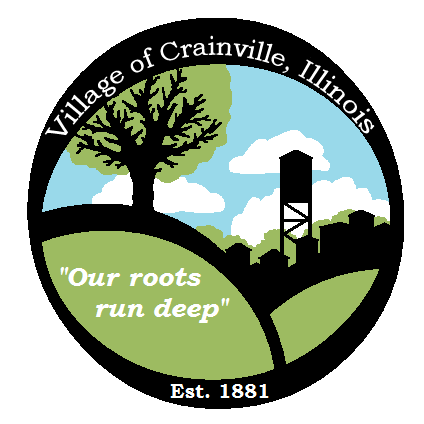 1200 Marilyn Drive - P.O. Box 105Carterville, IL  62918Phone (618) 985-3322    Fax (618) 985-6401www.crainville.netVILLAGE OF CRAINVILLE BOARD OF TRUSTEESMeeting AgendaCrainville Village Hall, July 10th, 2018, 6:30 p.m.CALL TO ORDERMinutes from the June 12th, 2018 meetings Treasurer’s ReportPAY BILLSVisitor Participation TimeJOHN CRAWFORD REPORTS:East Grand Improvements- Sent to IDOTWildwood Drive Water Extension- Permit Received Engineering Invoice $500.00 WATER REPORT -PAMSTREET/WATER-SEWER – RYANPOLICE – CURTISOLD BUSINESSScholarship CommitteeNEW BUSINESSSeth Knox- AgapeCanine Hygiene- ParkS.I.M.P.O Dues- $125.00Brush CutterSummer HiresWater Penalty Appeals			Annexations/Ordinances/Resolutions/Approvals/Building PermitsResolutionsRes. 2018-06-01Road and Bridges Tax to Corporate- Per Amanda BarnesBudget & RevenueMiscellaneous/Correspondence/Announcements Executive SessionPersonnel Matters  AdjournmentAll Board Meetings Are Audio Recorded